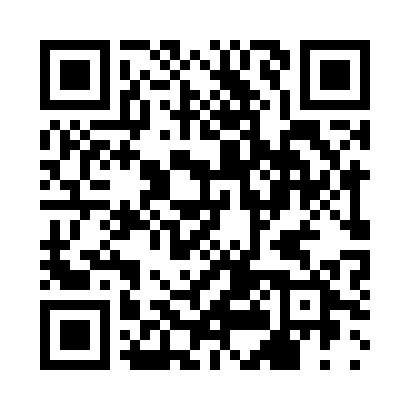 Prayer times for Longcochon, FranceWed 1 May 2024 - Fri 31 May 2024High Latitude Method: Angle Based RulePrayer Calculation Method: Islamic Organisations Union of FranceAsar Calculation Method: ShafiPrayer times provided by https://www.salahtimes.comDateDayFajrSunriseDhuhrAsrMaghribIsha1Wed5:046:201:335:318:4610:022Thu5:026:191:335:318:4710:043Fri5:006:171:335:328:4910:064Sat4:586:161:325:328:5010:085Sun4:566:141:325:338:5110:096Mon4:556:131:325:338:5310:117Tue4:536:111:325:348:5410:138Wed4:516:101:325:348:5510:159Thu4:496:081:325:358:5710:1610Fri4:476:071:325:358:5810:1811Sat4:456:061:325:368:5910:2012Sun4:446:041:325:369:0010:2113Mon4:426:031:325:379:0210:2314Tue4:406:021:325:379:0310:2515Wed4:396:011:325:389:0410:2716Thu4:375:591:325:389:0510:2817Fri4:355:581:325:389:0710:3018Sat4:345:571:325:399:0810:3219Sun4:325:561:325:399:0910:3320Mon4:315:551:325:409:1010:3521Tue4:295:541:325:409:1110:3622Wed4:285:531:325:419:1210:3823Thu4:265:521:335:419:1310:3924Fri4:255:511:335:419:1510:4125Sat4:245:501:335:429:1610:4326Sun4:225:491:335:429:1710:4427Mon4:215:491:335:439:1810:4528Tue4:205:481:335:439:1910:4729Wed4:195:471:335:439:2010:4830Thu4:185:471:335:449:2110:5031Fri4:175:461:345:449:2210:51